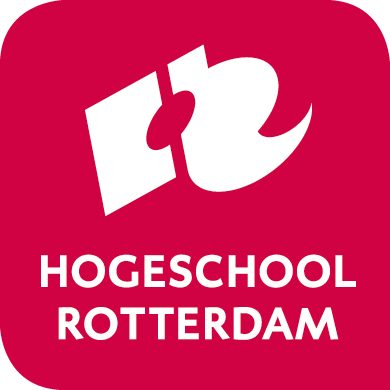 Student - Alle velden verplicht invullen!  Instituutsopleider HR  Stageschool gegevens  *doorstrepen wat niet van toepassing is ALLÉÉN DIGITAAL EN VIA HR-MAIL Uiterste inleverdatum: 31 mei 2024Voor- en achternaam:  Studentnummer:  Telefoonnummer:  Vak:  Opleiding:  Voltijd / Deeltijd*  en evt variant (bv kopopleiding of versneld)Is dit de eerste keer dat je het afstuderen startbekwaam doet? Indien tweede keer afstuderen  startbekwaam:  Ja / Nee*. Datum eerste afstuderen startbekwaam:  Naam assessor(en) eerste afstuderen startbekwaam:  Op welke dagen ben je beschikbaar voor CGI?  Maandag / Dinsdag / Woensdag / Donderdag / Vrijdag*  Naam instituutsopleider:  Naam school:  Adres:  Telefoonnummer:  Naam & mailadres werkplekbegeleider:  